.Sequence of dance:  36/40/24/36/48/Tag/36/36/48/Tag/36/20Start the dance on vocal after 42 counts.WALK FORWARD, POINT, WALK BACKWARD, TOUCHRIGHT VINE, TOUCH, JUMP SIDEWAYS & BOUNCE X 2LEFT VINE, TOUCH, JUMP SIDEWAYS & BOUNCE X 2FORWARD ROCK, TRIPLE HALF TURN RIGHT, PIVOT TURN, FORWARD CHA CHAROCKING CHAIR 1/4 TURN RIGHT, ROCKING CHAIRRIGHT & LEFT ROLLING VINES WITH TOUCHESTAGContact: www.sjlinedancer.blogspot.comGadis Melayu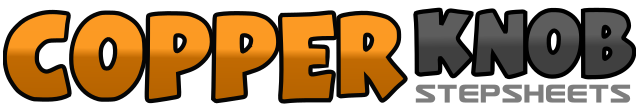 .......Count:48Wall:4Level:Intermediate.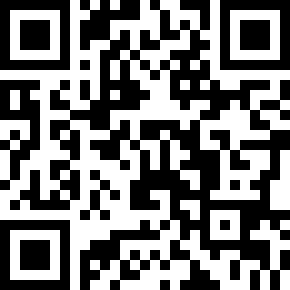 Choreographer:BM Leong (MY) - January 2014BM Leong (MY) - January 2014BM Leong (MY) - January 2014BM Leong (MY) - January 2014BM Leong (MY) - January 2014.Music:Gadis Melayu - Jamal AbdillahGadis Melayu - Jamal AbdillahGadis Melayu - Jamal AbdillahGadis Melayu - Jamal AbdillahGadis Melayu - Jamal Abdillah........1-4Walk forward on RLR, point L forward5-8Walk backward on LRL, touch R together1-2Step R to right side, cross L behind R3-4Step R to right side, touch L together5&6Jump L to left side, touch R together bouncing up, bounce down7&8Jump R to right side, touch L together bouncing up, bounce down1-2Step L to left side, cross R behind L3-4Step L to left side, touch R together5&6Jump R to right side, touch L together bouncing up, bounce down7&8Jump L to left side, touch R together bouncing up, bounce down1-2Rock R forward, recover onto L3&4Triple 1/2 turn right on RLR5-6Step L forward, pivot 1/2 turn right7&8Cha cha forward on LRL1-2Rock R forward, recover onto L,3-4Turning 1/4 right rock R back, recover onto L5-6Rock R forward, recover onto L7-8Rock R back, recover onto L1-3Right rolling vine on RLR4Touch L together5-7Left rolling vine on LRL8Touch R together1Bump hips to right side touching shoulders with fingers2Bump hips to left side raising hands in v-shape fashion